September 30, 2014Mr. Steven V. King, Executive Director and SecretaryWashington Utilities and Transportation Commission1300 South Evergreen Park Drive SWOlympia, WA  98504-7250	Re:	UT-141541	Dear Mr. King:After discussion with Commission Staff and a further review of the Company's financial status, ToledoTel is submitting revisions to Exhibits 3 and 4 in the above-referenced docket, which is the application for state universal service program funding.  Included with this filing are copies of the Exhibits that the Company submits to replace the existing Exhibits 3 and 4.Thank you for your attention to this matter.   Sincerely,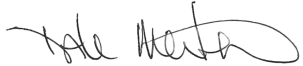 							Dale Merten							Chief Operations Officer	RAF/csEnclosurescc:  Roger Hahn (via email)